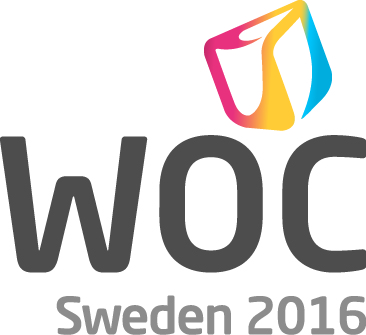 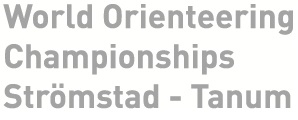 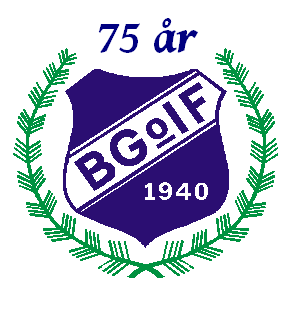                   HITTA UT I BULLAREN
 

”Hitta ut i Bullaren” är en Orienterings- och motionstävling för medlemmar i Bullarens GoIF.

På kartan "Backa - Kvännevi" finns 21 kontroller markerade (se karta på baksidan). Dessa kontroller hänger på plats i terrängen fram till och med 2015-10-10. Tävlingen går ut på att man fram tills dess skall leta upp 
kontrollerna. På varje kontroll hänger en inplastad markering med en bokstav. 
Bokstäverna skall antecknas i den tomma rutan efter punktnummret i kontrolldefinitionen under kartan. För att delta i utlottningen av priserna skall rätt "rad" :sändas till BGoIF, Kvännevi,  457 50 Bullaren  eller läggas i BGoIF´s postlåda vid Kvännevi eller sändas till roger.bullaren@outlook.com senast 2015-10-15. 
Tävlingen har tre åldersklasser 0- 10 år, 10-16 år och 16 - 100 år. Utlottning av priser görs till varje åldersklass bland de som funnit samtliga 21 kontroller, bland de som funnit 10-20 kontroller och bland de som funnit 5-9 kontroller. 
 
Vid frågor kontakta: Roger Andreasson 070- 615 58 79,  roger.bullaren@outlook.com
 
  
 
Medlemsavgift 2015 
Medlemsavgiften är 200:- per person.
600:- per familj. 

Använd bankgiro: 5937-1187. 
Du som är ny och inte varit medlem tidigare:
Maila ditt personnummer (12 siffror), namn, (eventuell målsman), postadress och telefontill oss på bullarensgoif@telia.com   Välkomna UT hälsar	Bullarens GoIF 